Kelly Oliveira Grinaldo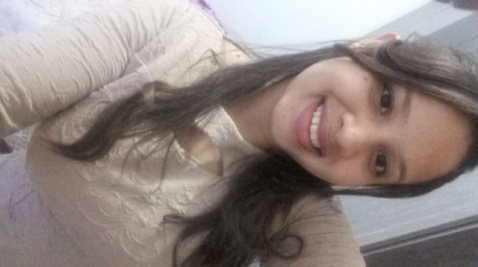 Data de Nascimento: 29/04/2000Estado civil: Casada Endereço: QC 10 Lote 12A Itapuã ICidade: Planaltina de Goiás Telefone: (61) 99210-2116 Escolaridade Ensino Médio Completo  Cursos ProfissionaisAssistente Administrativo Informática Básica Experiências ProfissionaisEmpresa: Hiper MoreiraFunção: Atendente Período: 06 mesesHabilidades Dinâmica na execução de tarefas Interesse em aprender novas Tarefas Facilidade em relacionamento Interpessoal Rápida assimilação de novas tarefasObjetivos Desejo trabalhar com qualidade responsabilidade na vaga disponível, com anseio e dedicar todos os meus conhecimentos na função, bem como, me disponibilizar a aprender novas, técnicas, táticas e agilidades inerentes da função nessa empresa.